Logging in to Worker Portal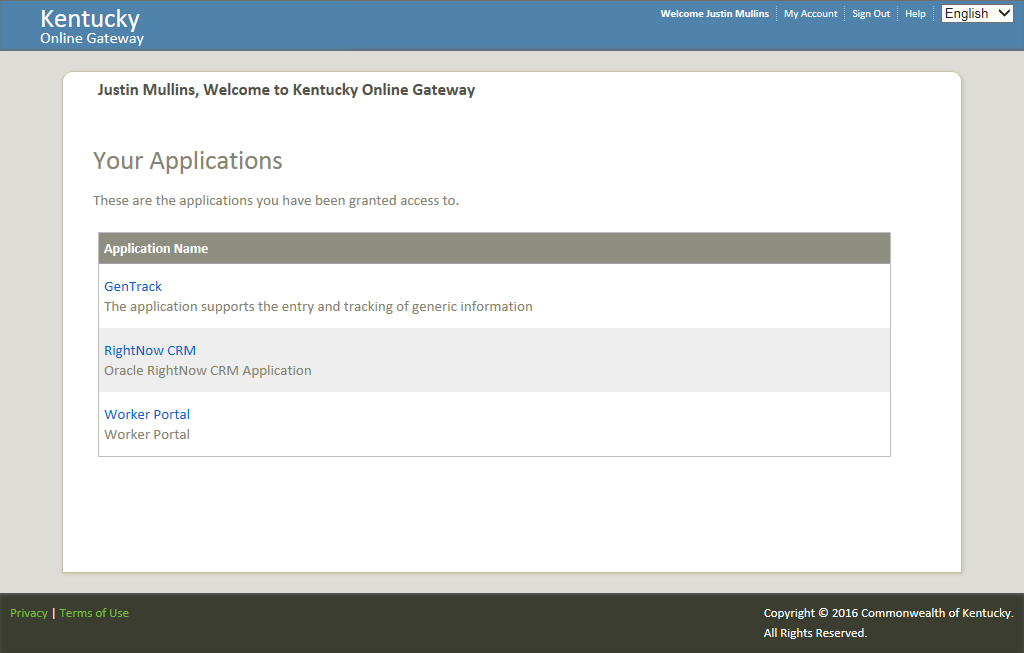 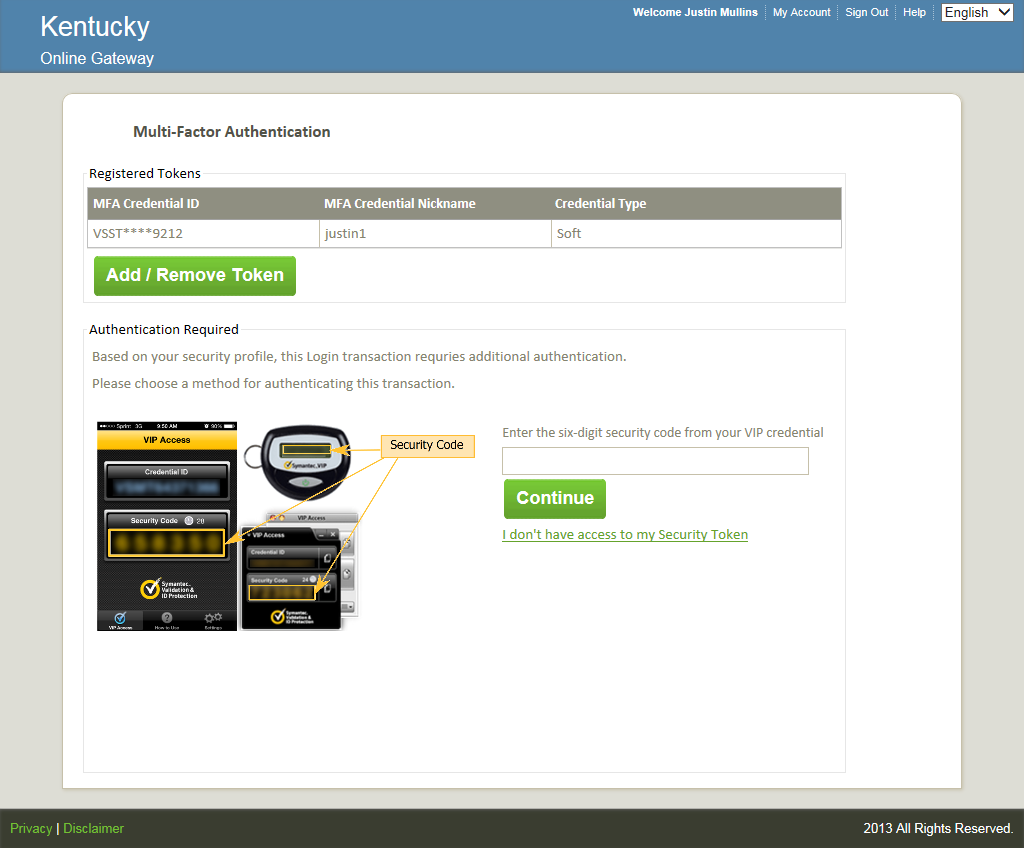 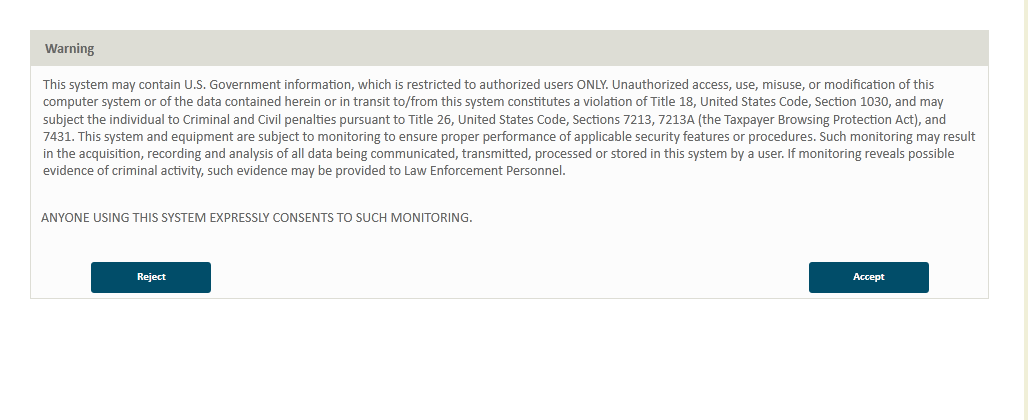 VIP Access – Installation and MaintenanceStep 1: Multi-Factor Access (MFA) for Login - Symantec VIP Access Installation The following steps are for multi-factor authentication (MFA) through soft token.Download Symantec VIP Access Desktop Software. The software is available for mobile as well as desktop. Please download the required type. https://idprotect.vip.symantec.com/mainmenu.vInstall the Symantec VIP Access Desktop Software 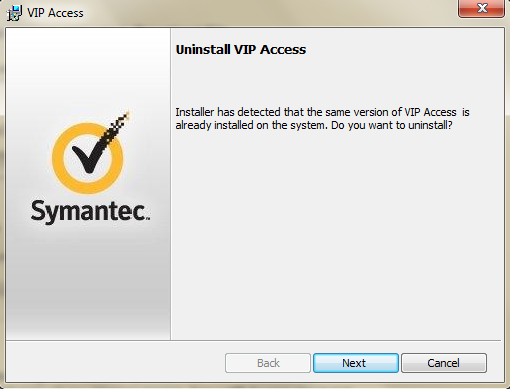 Select the Desktop option. 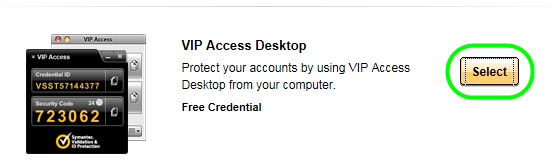 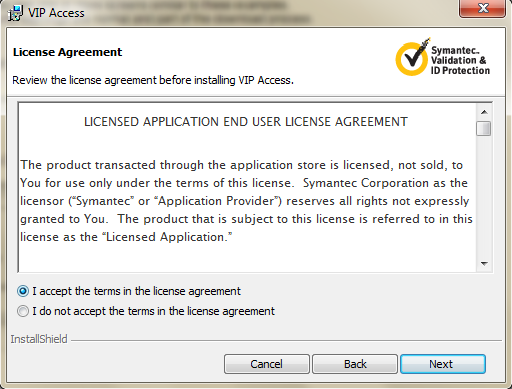 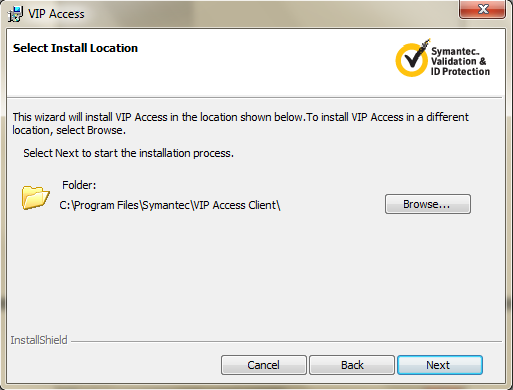 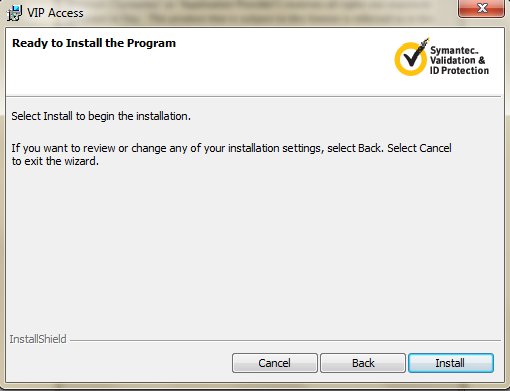 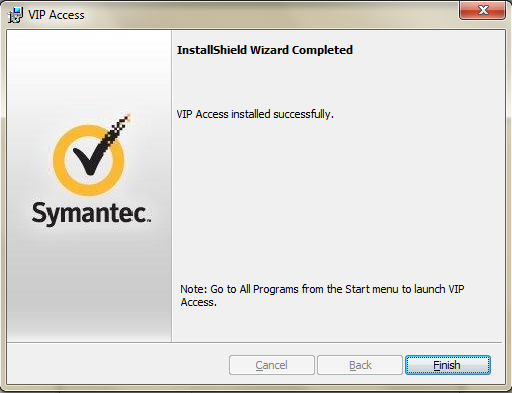 Run VIP Access from Windows Start Menu 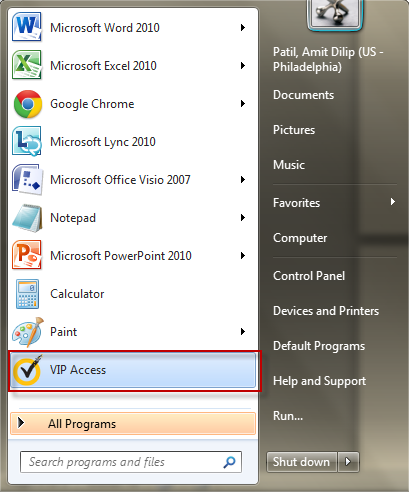 Verify VIP Access window will appear on desktop.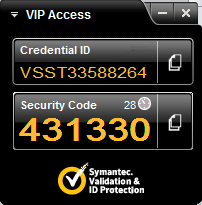 1.2 Registering your Multi-Factor Access (MFA) IDAfter you have logged in with a User Account based on previous sections, register your Credential ID. The following step will be performed during initial login. After the Credential ID was been provided for the first time, subsequent logins will only require the Security Code. 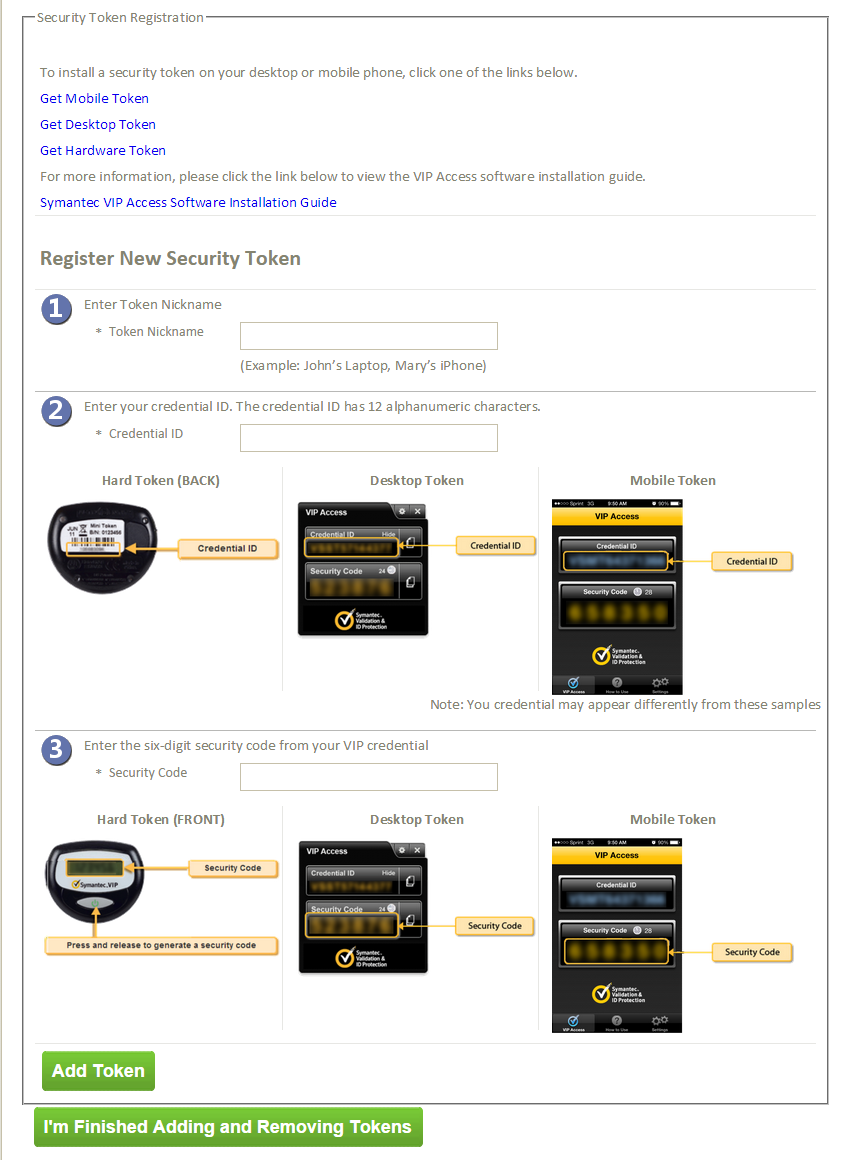 After the Credential ID has been registered, if there are 3 Tokens/MFA Credential ID registered, you will see the message of “You have reached the maximum allowed limit Tokens. To add more, please remove one of them.” No such message will display if there are 2 or less Tokens registered. 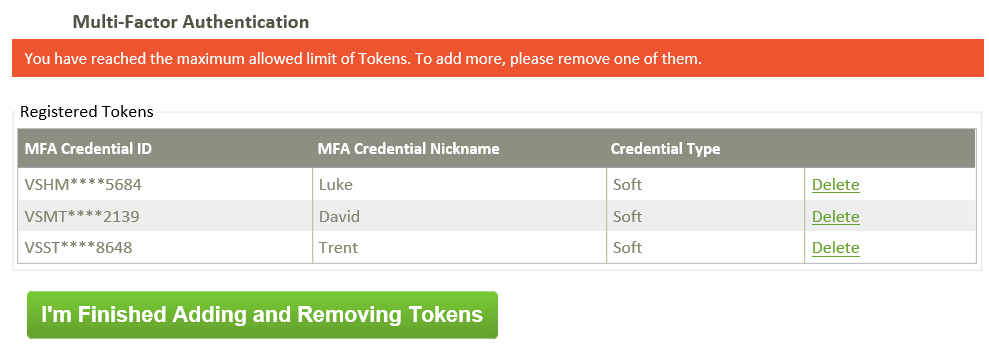 Perform MFA. Run VIP Access from Windows Start Menu VIP Access window will appear on desktop. Enter the VIP Security code, and Click Continue button. 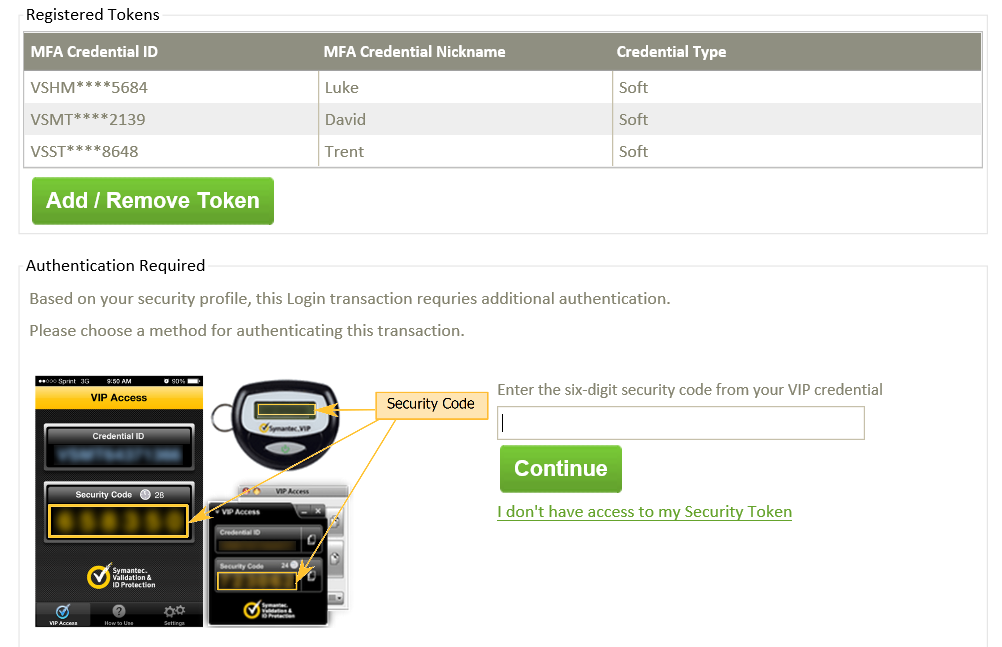 1.3 Add/remove Existing Multi-Factor Access (MFA) IDIf there is at least one Token registered on the account which you do NOT have access to, you may need to use ““I don’t have access to my Security Token,” to add/remove MFA IDs. Click on “I don’t have my token,” then Request Temporary Security Code. 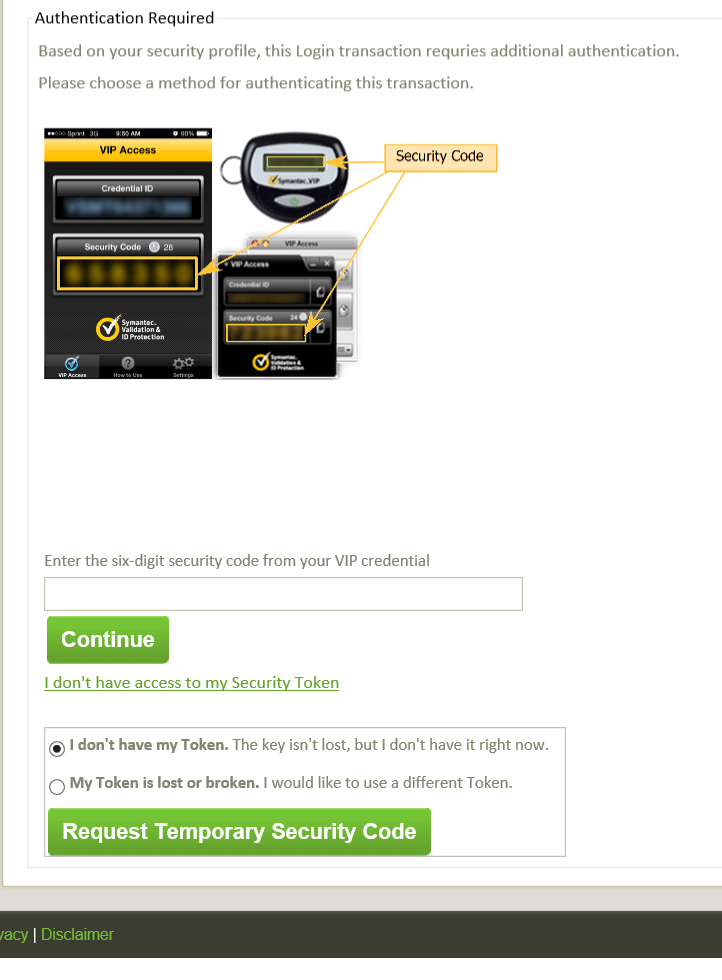 